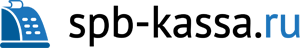 Программирование датыключ в положение ВКЛпрогр→ 100 →ИТОГ→меню ▼→меню ▼→ ИТОГ → наберите дату →ИТОГ→ повторите набор даты →ИТОГПрограммирование времениключ в положение ВКЛпрогр→ 100 →ИТОГ→меню ▼→ИТОГ→ наберите время с секундами →ИТОГПрограммирование заголовка и окончания чекаключ в положение ВКЛпрогр → 100 →ИТОГ→меню ▲→меню ▲→меню ▲→меню ▲→ИТОГ→ИТОГв соответствии с таблицей кодов символов введите заголовок чека (название организации), а именно:введите код первого символа заголовка →00→ введите код второго символа заголовка →00→ и так далее до последнего символа, в конце нажмите ИТОГТаблица кодов символовВ WAB-08RK существует ошибка программы, которая не позволяет распечатать таблицу кодов символов на чековой ленте.Программирование налоговПрограммирование налога:ключ в положение ВКЛпрогр→ 100 → ИТОГ → меню ▲ → меню ▲ → меню ▲ → ИТОГклавишами меню ▲ и меню ▼ выберите номер налогаИТОГ → введите значение налога в процентахИТОГ → ИТОГПривязка налога к отделу:ключ в положение ВКЛпрогр→ 100 → ИТОГ → наберите номер налога → ИТОГ → ИТОГ → ИТОГОграничение ценыключ в положение ВКЛпрогр → 100 → ИТОГ → ИТОГклавишами меню ▲ и меню ▼ выберите номер отделаИТОГ → ИТОГнажмите цифру от 1 до 8, где:1 - максимальная сумма к пробитию на отдел равна: 0 рублей 09 копеек2 - максимальная сумма к пробитию на отдел равна: 0 рублей 99 копеек3 - максимальная сумма к пробитию на отдел равна: 9 рублей 99 копеек4 - максимальная сумма к пробитию на отдел равна: 99 рублей 99 копеек5 - максимальная сумма к пробитию на отдел равна: 999 рублей 99 копеек6 - максимальная сумма к пробитию на отдел равна: 9999 рублей 99 копеек7 - максимальная сумма к пробитию на отдел равна: 99999 рублей 99 копеек8 - максимальная сумма к пробитию на отдел равна: 999999 рублей 99 копеекнажмите клавиши ИТОГ → ИТОГПрограммирование скидокключ в положение ВКЛпрогр → 100 → ИТОГ → меню ▲ → меню ▲ → ИТОГ → меню ▲ → меню ▲ → ИТОГ → наберите размер скидки в процентах → ИТОГ → наберите название скидки с помощью таблицы кодов символов → ИТОГПрограммирование базы товаровВвод нового товараключ в положение ВКЛпрогр → 100 → ИТОГ → меню ▼ → меню ▼ → меню ▼ → меню ▼ → меню ▼ → ИТОГ → введите порядковый номер товара → ИТОГ → ИТОГ → введите стоимость товара → ИТОГ → введите номер отдела → ИТОГнаберите название товара с помощью таблицы кодов символов, после каждого символа нажимайте клавишу 00ИТОГ → ИТОГРабота с фискальной памятьюФискализация, ввод в эксплуатациюКлюч в положение ВКЛнажмите последовательно: НИ→ введите пароль ( по умолчанию 0) →ИТОГ →ИТОГ→ИТОГ→ИТОГвведите заголовок чека, с помощью таблицы кодов символовнажмите клавишуИТОГ15 развведите ИНН → ИТОГ→ введите РЕГИСТРАЦИОННЫЙ НОМЕР → ИТОГ → ИТОГ → введите ПАРОЛЬ НАЛОГОВОГО ИНСПЕКТОРА → ИТОГ → 00Фискальные отчетыПо датам полный, сокращенныйКлюч в положение ВКЛнажмите последовательно: НИ→ введите пароль налогового инспектора → ИТОГ → меню ▲ → меню ▲→ИТОГклавишами меню ▲ и меню ▼ выберите полный или сокращенный отчетИТОГ→ начальная дата →ИТОГ→ конечная дата →ИТОГПо номерам смен полный, сокращенныйКлюч в положение ВКЛнажмите последовательно: НИ→ введите пароль налогового инспектора → ИТОГ→ меню ▲→ИТОГклавишами меню ▲ и меню ▼ выберите полный или сокращенный отчетИТОГ→ начальная смена →ИТОГ→ конечная смена →ИТОГРабота с ЭКЛЗ (электронная контрольная лента защищенная)Закрытие архива ЭКЛЗ:вскройте корпус кассового аппаратапри включенной кассе нажмите кнопку на материнской платенажмите последовательно: 00 → меню ▲ → ИТОГОткрытие архива (активизация) ЭКЛЗ:вскройте корпус кассового аппаратапри включенной кассе нажмите кнопку на материнской платенажмите последовательно: 00 → ИТОГОтчеты ЭКЛЗПо датам (полный, сокращенный)Ключ в положение ВКЛнажмите последовательно: ЭКЛЗ→ИТОГ→меню ▲→ИТОГклавишами меню ▲ и меню ▼ выберите полный или сокращенный отчет ЭКЛЗИТОГ→ начальная смена →ИТОГ→ конечная смена →ИТОГПо конкретной смене (контрольная лента)Ключ в положение ВКЛнажмите последовательно: ЭКЛЗ→ИТОГ→меню ▲→меню ▲→ИТОГномер смены →ИТОГТехнологическое обнуление:вскройте корпус кассового аппаратапри включенной кассе нажмите кнопку на материнской платенажмите последовательно: 00 → меню ▲ → меню ▲ → меню ▲ → меню ▲ → ИТОГ → 00Технологический режимДля входа в технологический режим требуется при включенной кассе вскрыть и нажать кнопку на плате.СИМВОЛКОДСИМВОЛКОДСИМВОЛКОДА11A4300Б12B4411В13C4522Г14D4633Д15E4744Е16F4855ЁНЕТG4966Ж17H5077З18I5188И19J5299Й20K53пробел10К21L54.69Л22M55,70М23N56:71Н24O57;72О25P58-73П26Q59+74Р27R60*75С28S61/76Т29T62=77У30U63#78Ф31V64(79Х32W65)80Ц33X66%81Ч34Y67?82Ш35Z68!83Щ36«84Ъ37»85Ы38Ь39Э40Ю41Я42